Lect. Univ. Dr. Damian Liviu                                                                                                                       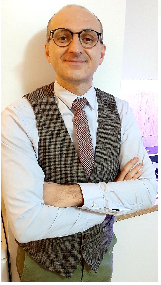 Faculty of History, University of BucharestEducation2005: BA in History, Bucharest University (Byzantine studies)2005-2007: MA in History, Bucharest University (Byzantine, South-Eastern studies)2005-2007: MA in Theology, Bucharest University (with a work on contemporary protestant theological and historical epistemology)2007- 2010: PhD in History, Bucharest University (coordinator: Prof. Univ. Dr. Stelian Brezeanu, with a work on Athanasios of Alexandria). Theses defended on 22 March 2011.2016-2020: PhD in Philosophy, Bucharest University, (coordinator: Prof. Univ. Dr. Acad. Wilhelm Dancă, with a work entitled: Faith Between Word and Number in the Thought of Thomas F. Torrance. Theses defended on 23 July 2020 (https://doctorat.unibuc.ro/events/liviu-damian/)Research2007 (approx. 2 months) and 2008 (approx. 6 months): I did INDEPENDENT RESEARCH/STUDY (bibliography, reading, taking notes etc.) for my Ph. D. work in History (Bucharest University), only at the libraries (Woodruff Library, Pitts Theology Library) of Emory University (Atlanta, USA).2011: (1 September- 31 December): Short Term Scholar (Postdoctoral Research Associate), Medieval Institute, University of Notre Dame.2018: (1-31 October): Short Term Scholar, Dumbarton Oaks, Harvard UniversityAwards2006: I have received an Award of Excellence (Premiul de excelenţă) from former president of Romania, Emil Constantinescu, at the Forum organized by European Generation, at the section “Culture and Faith”Areas of researchLate Antiquity, Middle Ages/Early Modernity, Historical Epistemology, Philosophical Theology, Patristic (Patrology)My study The Historian’s Craft and Theology in the Thought of John Warwick Montgomery is mentioned in John Warwick Montgomery, Fighting the Good Fight: A Life in Defense of the Faith, Wipf & Stock Publishers, 2016, pp. 100-101. The article can be found at: https://www.globaljournalct.com/byline/damian-liviu/ [J. W. Montgomery (Editor), Global Journal of Classic Theology, Issue Vol. 12 No. 2 (07/15]Book published: Credința între cuvânt și număr în gândirea lui Thomas F. Torrance. Aspecte introductive ale filosofiei credinței rationale, București, Editura Universității București, 2021 [Belief between Word and Number in the Thought of Thomas F. Torrance. Introductory Aspects of Rational Faith Philosophy, Bucharest University Press, 2021Classes that I teach:Byzantine Medieval Political ModelByzantium/Post-Byzantium and the Western WorldByzantine Cultural Heritage in Eastern EuropeSeminars: Academic Communication                   Medieval Thought through Texts2007-2018: Article published and Conferences:ArticlesLa intersecţia disciplinelor cunoaşterii: teologia, istoriografia şi ştiinţele exacte. O privire generală asupra problemei cunoaşterii, pp. 33-42, în Studii şi materiale de istorie modernă, vol. XX, Editura Academiei Române, Institutul de Istorie „Nicolae Iorga, Bucureşti, 2007. [a paper under the Romanian Academy publication on historical and theological methodology]Dialog şi integrare: istoriografia, teologia şi ştiinţa. O privire generală asupra problemei cunoaşterii, în “Analele Universităţii Bucureşti”, Anul LVI-2007, pp. 79-114. [a paper on historical and theological methodology]Iconomie teologică şi comportament politic în secolul al IV-lea. Pentru un concept al continuităţii şi un model al autorităţii la Athanasios cel Mare, în Lucrările Sesiunii Naţionale a Doctoranzilor în Istorie (ediţia I), Editura Universităţii Oradea, 2009, pp. 139-149. [a paper delivered and published at the Romanian National Sessions of Phd students in history]Damian Liviu, Modelul de autoritate la Athanasios: μίμησις. Un punct de vedere   asupra problemei  autorităţii şi puterii la Athanasios, în Orient şi Occident. In   memoriam Profesor Gheorghe Zbuchea (Coord. Lucia Popa, E. Lung, M. Dobre, R.  Dinu), Ed. Universităţii Bucureşti, 2012. [a paper on Athanasius the Great an political behavior]The Cognitive and the Existential Dimension of Theology and  Historiography in the   Post-modern Epistemological Dilemma, în – G. Sfameni Gasparro –   A. Cosentino – M. Monaca (edited by), Religion in the History of European Culture.    Proceedings of the 9th EASR Conference and IAHR Special Conference, 14-17 September 2009, Messina, Biblioteca dell’Officina di Studi   Medievali 16.  1/2, Palermo, 2013.Constantine the Great, Imperial Propaganda and Christian Aggresivenes (312-337): the Ideological-Propaganda Face of an Emperor, în Dumitru A. Vanca, Mark Cherry, Alin Albu, (Edited by) Religion and Politics. The Church-State Relationship: from Constantine the Great to post-Maastricht Europe, Ed. Reîntregirea (supliment of “Altarul Reîntregirii” Journal) Alba Iulia, 2013.Power, Authority and Christian Identity in Early Byzantine Empire, în “Analele Universităţii Bucureşti”, Seria Istorie, 2/2012. [a paper published with the research of the scholarship received from Notre Dame University in 2011]Atanasie al Alexandriei şi suveranitatea romană: contestarea modelului cezaropapist arian (337-358), în “Studii Bizantine”, Bucureşti, UER Press, 4/2013. [a paper on Athanasius the Great, roman imperial sovereignty and heresy in the IVth century]Sfârşitul grecităţii bizantine: francii, luteranii umanişti si facerea bizantinismului european, in “Studii Bizantine”, București, UER Press, 5/2014, pp. 59-76. [a paper on Byzantium, Lutheran humanists, the Western World and the making of byzantinism]The Historian’s Craft and Theology in the Thought of John Warwick  [J. W. Montgomery (Editor), Global Journal of Classic Theology, Issue Vol. 12 No. 2 (07/15] (ISSN 1521-6055), 2015Guvernarea trupurilor la Atanasie. Trupul și libertatea între erezie șiortodoxie (329-373). Schiță a unui argument, în “Studii bizantine. Ortodoxia și ereziile           în spațiul bizantin”, București, UER Press, 2017 (nr. 7/2016) [a paper on political governing of the bodies between orthodoxy and heresy]The Historicity of the Christian Symbol and Post-Humanistic, Analele Universității București,  Anul LXVII, Nr. 1-2, 2018, pp. 67-82.ConferencesInvited at Forumul Dialogos (Centru de Afaceri Maris, in the city of Arad) on the topic of Reforma in spațiul românesc, 30 September 2017, moderated by Conf. univ. dr. Emil Bartoș [a conference on the impact of Reformation in Transylvania]Biserica Medievală între mișcări contestatare și pre-reformatoare. Evenimente, fapte, idei și aspecte comune cu Reforma, a paper presented at the conference: Reforma protestantă în Apus și Răsărit. Simpozion Internațional Interdisciplinar, 26 octombrie, 2017, Facultatea de Istorie, Universitatea Alexandru Ioan Cuza, Iași.During the conference I participated in: Dialog-Expresii ale Reformei în contextul cultural contemporanPeople invited: Alexandru Florin Platon, istoric (historian)                        Emil Bartoș, teolog (theologian)                        Liviu Damian, istoric (historian)	[a conference on the Lutheran Reformation]Formarea imaginii invizibilului în gândirea creștină prin polemica cu păgânismul (sec. II-III). Discurs apologetic și simbol, during the National Conference entitled:  Imagine, icoană şi cuvânt organized by Facultatea de Filosofie and Facultatea de Teologie Ortodoxă „Justinian Patriarhul” din cadrul Universității din București (the conference took place at the Faculty of Philosophy, 10-11 November 2017). [a paper on early Christian polemical writings with pagan philosophy]– I have presented the same paper at the conference: Imaginea Invizibilului. Texte şi iconografie that took place on Saturday 9 december 2017, at 10.00 a clock, Sala 212, et. II, Str. Edgar Quinet 5-7, Sector 1, Bucureşti (Facultatea de Litere, Universitatea București), organized by prof. Ecaterina Lung and conf. dr. Luminita Diaconu.Un argument din existența răului împotriva naturalismului. Dacă naturalismul este mai raţional, rezonabil şi are forță explanatorie mai mare decât teismul, during the Anual Conference SDF September 12 2017, Doctoral School — Faculty of Philosophy, University of Bucharest. [a paper on the philosophical problem of evil]Modelul politic bizantin și istoriografia recentă. Cazul bulgar, during the Conference organized by Simpozionul Societăţii Culturale Bizantine, Uniunea Elenă din România and Ambasada Republicii Elene, 20 iunie 2017[a paper on Byzantine political model]The Byzantine Political Model and its Reception (X-XV centuries), Ecole d’ete de Byzantinologie, Etudier le monde byzantin. Méthodologies et interprétations  30 août – 5 septembre 2017, BucharestRethinking Athanasius and Historiography. Athanasius as a Christian Thinker: theologian, philosopher, historian,  at the “23rd International Congress of Byzantine Studies 22-27”, August 2016, Belgrade (Serbia)Discuţia istoriografică referitoare la concepţia augustiniană şi bizantină despre război şi situaţia politică a Imperiului Bizantin în contextul primei cruciade (1096-1099) [paper presented at the annual meeting of the Byzantine Cultural Society and the Hellenic Union, in 2015]Atanasie al Alexandriei şi suveranitatea romană: contestarea modelului cezaropapist arian (337-358) [paper on Athanasius the Great presented at the anual meeting of the Byzantine Cultural Society and the Hellenic Union, in 2013]Constantine the Great,Imperial Propaganda and Chrisitan Aggresiveness (315-337): the ideological propaganda face of an emperor, To 12th International Simposium Organized by of Theology Alba Iulia: „Church-State Relationship: From Constantine the Great to Post-Maastricht Europe”, 14th-16th of May 2013, Alba IuliaSfârşitul grecităţii bizantine: francii, luteranii umanişti si facerea bizantinismului european [paper presented at the annual meeting of the Byzantine Cultural Society and the Hellenic Union, 2014]Istorie si identitate creștină, (History and Christian Identity) with the project Credinta si Profesia (Faith and Scholarly Profession) Centrul de Educație Creștină și Cultură Contemporană Areopagus, Timișoara, 23-24 aprilie, (Romania) 2013 [conference on history, christian faith and scholarly profession]Iconomie teologică şi comportament politic în secolul al IV-lea. Pentru un concept al continuităţii şi un model al autorităţii la Athanasios cel Mare, at the National Session of PhD history students in Romania, at University of Oradea, April 2009 [a paper presented at the National PhD students on the theology and political behavior of Athanasius of Alexandria ]The Cognitive and the Existential Dimension of Theology and Historiography in the Post-modern Epistemological Dilemma, at the European Association for the Study of Religions, Messina University, September 20092019-2020: Academic conferences, papers, educational activities and popular talksIoan VI Cantacuzino (1295-1383/1341-1354) și problema politicii alianțelor cu turcii otomani, în „Studii bizantine”, 16 noiembrie 2019, Numărul 10 / 2019, București, UER Press, 2020,  pp. 297-308. [a paper published on John VI Cantacuzene and his political alliances with the Turks]Problema răului în scientism: răul ca îndoială în filosofia naturalismului și teismul creștin. Dincolo de naturalism, în Reflecții despre Educație, Alba Iulia, 2020, pp. 73-78 (ISBN 978-973-0-32514-0) (educational philosophical online article)https://issuu.com/publicatii.ltad/docs/reflec_ii_despre_educa_ie Prelegere intitulată Crăciunul: cronica unei povești, în cadrul proiectului Clinchet de Crăciun în pandemie, proiect inițiat de Liceul Tehnologic „Alexandru Domșa” Alba Iulia în parteneriat cu Liceul de Arte Regina Maria Alba Iulia și Facultatea de Istorie, Universitatea din București (nr. de înregistrare: 24539/21-12.2020)Prelegeri pentru publicul larg, la cererea organizației Sanctus pro Deo (pentru rețeaua lor de socializare): https://www.facebook.com/sanctusprodeo/videos/517664658907758/https://www.facebook.com/sanctusprodeo/videos/222444922429008/Despre virtute și omul „recent” în societatea postmodernă, prelegere ținută în cadrul proiectului educațional: Împreună dăm valoare vieții. Virtutea, la Liceul Tehnologic Alexandru Domșa, Alba Iulia (avizul cu Nr. 1003 din 12.03.2019) și cu avizul conducerii Facultății de Istorie, Universitatea din București (Nr. 85 din 12. 03. 2019).Pagina de Facebook a liceului /Facebook page of the High school:https://www.facebook.com/ctadomsa/photos/pcb.2153823684929900/2153807418264860/?type=3&theaterO privire istorico-etică asupra mișcării LGBT. Între text, persoană și practică socială, în cadrul conferinței Inteligență, emoție și înțelepciune în profesia medicală, 4-7 aprilie 2019, organizată de AMCR (organizație medicală) la Băile Govora [a presentation on the historical formation of the LGBT mindset community culture at a medical organization]Importanța studiilor astăzi pentru formarea tinerei generații, în cadrul conferinței „Teologie și filosofie între Orient și Occident”, 17-18 mai 2019, la Centrul Sfinții Petru și Andrei (București) [a polemical presentation on the importance of Humanities for the young generation]http://www.centrulpetrusiandrei.ro/teologie-si-filosofie-intre-orient-si-occident/John Wycliffe: reformator intelectual, influență și mișcări pre-reformatoare, în cadrul colocviului anual al Centrului de Studii Medievale: De la Sfântul Toma la Petrarca și Erasmus. Declinări medievale ale relației dintre intelectual și lume, 14 decembrie, 2019, București [a conference paper delivered on John Wycliffe as a philosopher]Politica lui Ioan VI-lea Cantacuzino în relațiile cu turcii otomani: între voință politică și necesitate istorică, în cadrul Simpozionului intitulat Rolul Cantacuzinilor în istoria bizantină și postbizantină, organizat de Societatea Culturală Bizantină în parteneriat cu Uniunea Elenă din România, 16 noiembrie, 2019, Sinaia.[a paper presented on John VI Cantacuzene and the defense of his political decisions]Politica lui Ioan VI-lea Cantacuzino în relațiile cu turcii otomani: între voință politică și necesitate istorică, în „Studii bizantine”, București, UER Press, 2019[an article published on John VI Cantacuzene and the defense of his political decisions]Aportul lui Nicolae Iorga la cercetarea istoriei și a studiilor de istorie bizantină, în Lucian Dîncă (Editor), Părinții asumpționiști la cea aniversar, 80 de ani de prezență la București, Târgu Lăpuș, Galaxia Gutenberg, 2019, pp. 145-180. [a paper published on historian Nicolae Iorga - his legacy - and his contribution to the Byzantine history]2021: Articles publishedFormarea imaginii invizibilului în gândirea creștină prin polemica cu păgânismul (sec. II-III). Discurs apologetic și simbol, în Nicușor Beldiman, Savu Totu, Oana Camelia Șerban, Icoană, imagine și cuvânt, București, Editura Universității București, 2020, pp. 295-315 [an article published on early Christian polemical writings with pagan philosophy]